Необходимо рассчитать стоимость паллетной декорации.Тираж 20, 50, 100 штук.Размеры указаны в чертеже. Материал: полистирол 3 мм. Сменного изображения не будет.В местах соединений использовать баннерную ткань. Возможны альтернативные виды креплений.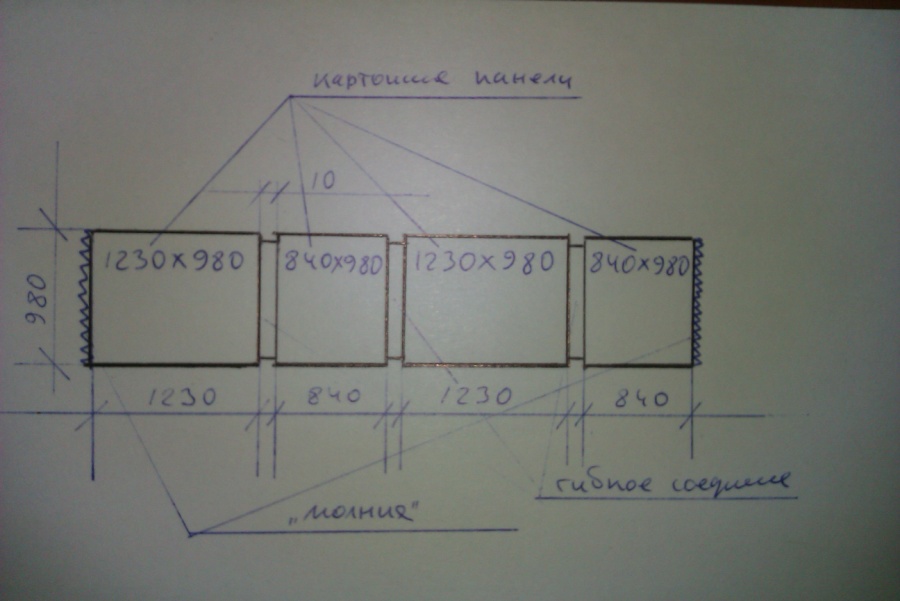 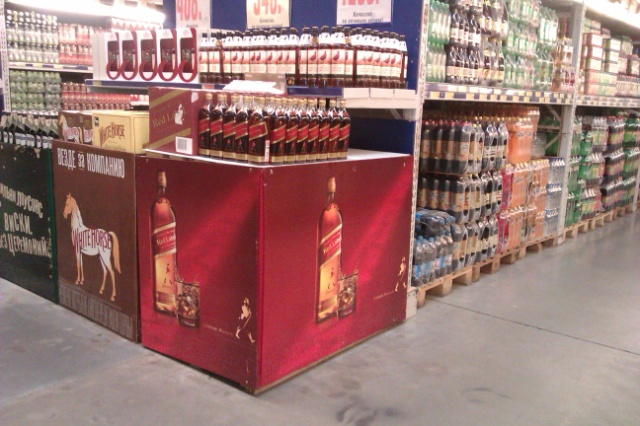 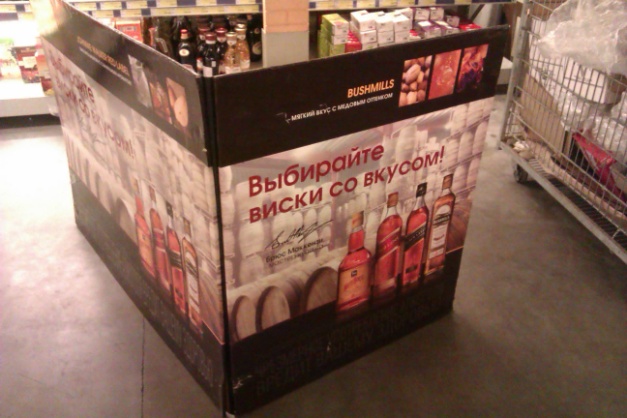 